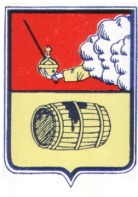 СОВЕТ ДЕПУТАТОВ ГОРОДСКОГО ПОСЕЛЕНИЯ «ВЕЛЬСКОЕ»ВЕЛЬСКОГО МУНИЦИПАЛЬНОГО РАЙОНА АРХАНГЕЛЬСКОЙ ОБЛАСТИ ПЯТОГО СОЗЫВА165150 Архангельская область г. Вельск ул. Советская д.33, тел (881836) 6-00-82(20 внеочередная сессия)от 21 сентября 2023 года         РЕШЕНИЕ № 159О внесении изменений в решение Совета депутатов городского поселения «Вельское» Вельского муниципального района Архангельской области от 09.11.2021 № 17 «Об утверждении состава постоянных комиссий Совета депутатов городского поселения «Вельское» Вельского муниципального района Архангельской области пятого созыва»В соответствии с регламентом Совета депутатов городского поселения «Вельское» Вельского муниципального района Архангельской области созыва, Совет депутатов городского поселения «Вельское» Вельского муниципального района Архангельской области пятого созыва РЕШАЕТ:Утвердить депутата городского поселения «Вельское» Вельского муниципального района Архангельской области Булатову Веру Ивановну в постоянную комиссию Совета депутатов городского поселения «Вельское» Вельского муниципального района Архангельской области по жилищно-коммунальному хозяйству и муниципальной собственности, и по бюджету и финансам.Утвердить депутата городского поселения «Вельское» Вельского муниципального района Архангельской области Волова Сергея Викторовича в постоянную комиссию Совета депутатов городского поселения «Вельское» Вельского муниципального района Архангельской области по нормотворчеству и социальной политике.Председатель Совета депутатовгородского поселения «Вельское»Вельского муниципального района Архангельской области                                                                    В.И. Горбунов